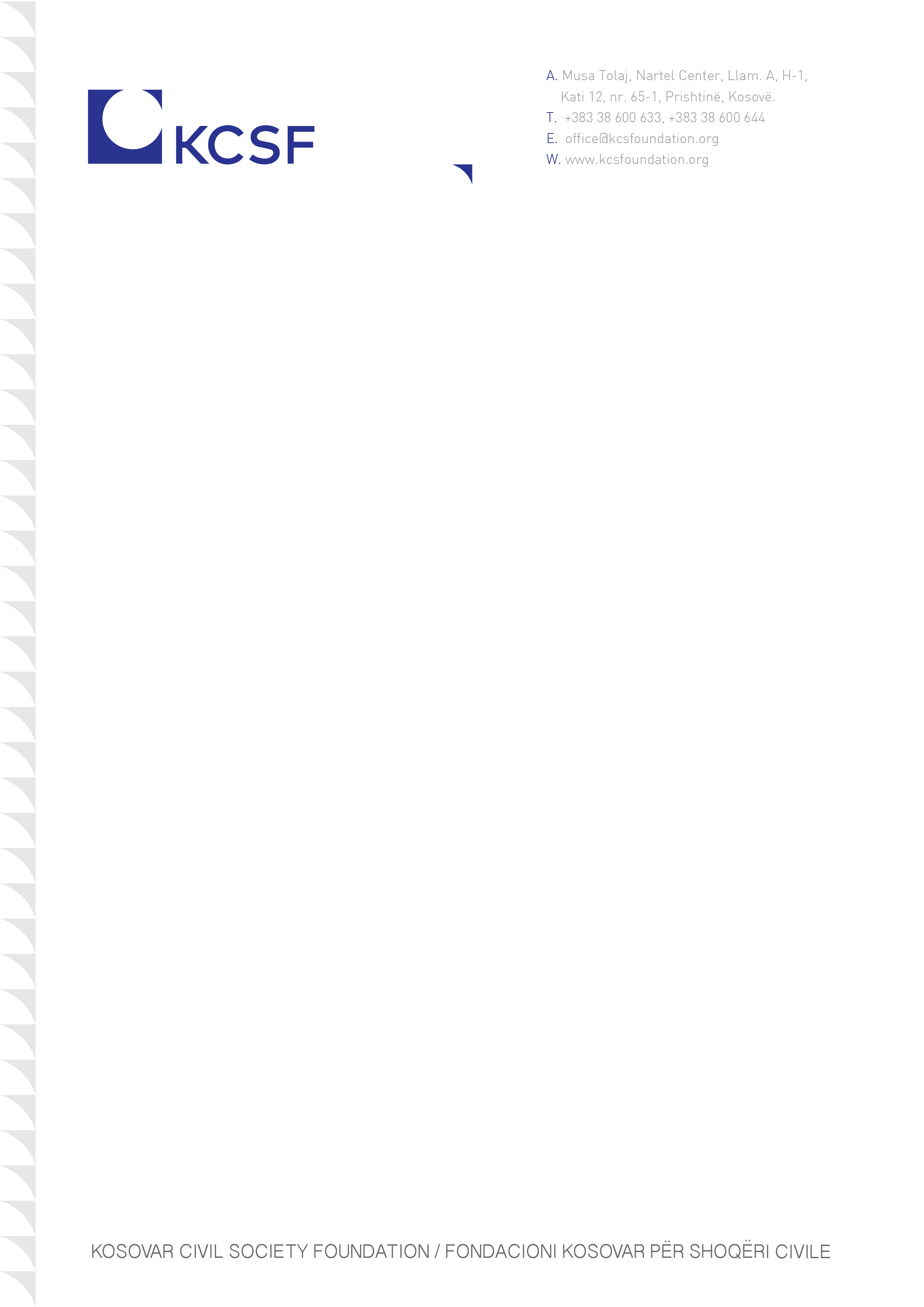 Annex 5: Proposal Submission Form – Financial Proposal RFP 02/2021 – Communication strategyTable 1: Summary of Overall PricesTable 2: Breakdown of fees per deliverable Payment is deliverables based.Name of Tenderer:[Insert Name of Bidder]Currency:EURRFP Reference Tittle:RFP 02/2021 – Communication strategyRFP 02/2021 – Communication strategyRFP 02/2021 – Communication strategyAmount:Total amount of Financial Proposal (VAT free)Description of deliverableUnitNo. of Days/ months/hoursQuantityUnit PriceTotal AmountDescription of deliverableUnitABCD=B*CSubtotal:Subtotal:Subtotal:Subtotal:Subtotal: